HƯỚNG DẪN HỌC SINH TỰ ÔN TẬP TẠI NHÀMÔN: SINH HỌC 10(phòng tránh dịch corona)I. TỰ LUẬN:Câu 1: Nêu cấu trúc và cơ chế tác động của enzim? Thí nghiệm về enzim catalaza trên lát khoai tây.Câu 2: So sánh quá trình quang hợp và hô hấpCâu 3. Tại sao các NST lại xoắn tới mức cực đại rồi mới phân chia nhiễm sắc từ nhưng sau khi phân chia xong, NST lại tháo xoắn trở về dạng sợi mảnh ?Câu 4. Do đâu nguyên phân tạo ra được 2 tế bào con có bộ NST giống nhau và giống tb mẹ?   	Câu 5. Trong cùng thời gian là 30 phút, 3 hợp tử thuộc cùng 1 loài tiến hành nguyên phân liên tiếp và cho kết quả như sau:Hợp tử I nguyên phân một số đợt và đã nhận của môi trường nội bào nguyên liệu tương đương 210 NST đơn.Hợp tử II đã tạo ra số tế bào con chứa 84 NST mới hoàn toàn.Hợp tử III tạo 32 tế bào con. Tổng NST đơn chứa trong các tế bào con tạo ra từ 3 hợp tử trên là 784Xác định bộ NST lưỡng bội của lòai.Xác định số lần nguyên phân của mỗi hợp tử.Tốc độ các lần nguyên phân của hợp tử I nhanh dần đều, tốc độ các lần nguyên phân của hợp tử II giảm dần đều, các lần nguyên phân ở hợp tử III có tốc độ không đổi, thoèi gian cho lần nguyên phân đầu tiên ở hợp tử I là 9,75 phút và hợp tử II là 5,52 phút. Hãy xác định thời gian của mõi lần nguyên phân ở tưng hợp tử.II. TRẮC NGHIỆM:1. Ở những  tế bào  có nhân chuẩn, hoạt động  hô hấp  xảy ra chủ  yếu  ở loại  bào  quan nào sau  đây ?a. Ti thể 	  b. Bộ máy  Gôngi             c. Không bào                                d.  Ribôxôm2. Sản phẩm  của sự  phân giải  chất hữu cơ  trong hoạt động  hô hấp  là  :a. Ôxi, nước và năng lượng b. Nước, đường  và năng  lượng c. Nước, khí cacbônic và đường d. Khí  cacbônic, nước và năng lượng 3. Cho một  phương trình  tổng quát sau đây: C6H12O6+6O2     6CO2+6H2O+ năng lượng  Phương trình  trên  biểu thị  quá trình phân giải  hòan toàn  của 1 phân tử chất a. Disaccarit		b.Glucôzơ                  c. Prôtêin               		d. Pôlisaccarit4. Năng lượng chủ yếu  được tạo ra  từ  quá  trình hô hấp  là a. ATP	b. ADP                                   c. NADH                                     	d. FADHz5.Quá trình  tổng hợp  chất hữu cơ  từ chất  vô cơ  thông qua  sử  dụng năng lượng  của ánh sáng  được  gọi  là :a. Hoá tổng hợp 		b. Quang tổng hợp    c. Hoá  phân li          	d. Quang  phân li 6. Ngoài cây xanh  dạng  sinh vật  nào  sau đây  có khả năng  quang hợp ?a. Vi khuẩn  lưu huỳnh b. Vi khuẩn  chứa  diệp lục và tảo c. Nấm d. Động vật 7. Chất  nào sau đây  được cây xanh  sử  dụng  làm nguyên liệu  của quá  trình  quang hợp a. Khí  ôxi và đường b. Đường và nước c. Đường và  khí cabônicd. Khí cabônic và nước 8. Phát biểu  sau đây có nội dung đúng là :a. Trong  quang hợp, cây hấp thụ O2 để tổng hợp  chất hữu cơ b. Quang hợp  là  sử  dụng  ánh  sáng để  phân giải  chất hữu cơ c.  Một  trong các sản phẩm  của quang hợp là  khí O2d. Nguyên  liệu  của quang hợp  là H2O   và O29. Thời gian  của một chu kỳ  tế bào  được xác định  bằng :a. Thời gian  giữa  hai lần  nguyên phân  liên tiếp b. Thời gian   kì  trung gian c. Thời gian   của quá trình  nguyên phân d. Thời gian   của  các quá trình  chính thức trong một lần  nguyên phân 10. Trong một  chu kỳ tế bào , thời gian dài nhất   là  của :a. Kì  cuối 	   b. Kỳ giữa                                 c. Kỳ đầu  	   d.  Kỳ trung gian 11.  Trong 1  chu kỳ  tế bào , kỳ  trung gian  được  chia làm :a. 1 pha 	 b. 2 pha            c. 3 pha		d. 4 pha                        12.Hoạt động  xảy ra  trong  pha G1 của  kỳ  trung gian  là :a. Sự tổng hợp thêm tế bào chất và bào quan b. Trung thể tự nhân  đôi c. ADN tự nhân đôi d. Nhiễm  sắc  thể  tự nhân đôi 13.Phát  biểu  sau đây   đúng khi nói  về  cơ  chế  của quang hợp là :a. Pha  sáng diễn ra  trước , pha tối  sau b. Pha  tối xảy  ra trước, pha sáng  sau c. Pha  sáng  và pha tối  diễn ra đồng thời d.  Chỉ  có pha sáng , không có pha tối 14. Pha  sáng của  quang hợp  diễn ra  ở a.  Trong các  túi  dẹp ( tilacôit) của các hạt  granab. Trong các nền  lục  lạp c. Ở màng ngoài  của  lục lạp d. Ở màng  trong  của  lục lạp 15. Kết quả  quan trọng nhất  của pha sáng  quang hợp là :a. Các  điện  tử  được giải phóng  từ  phân li nước b. Sắc tố  quang hợp  hấp thụ năng lượng c  Sự giải phóng  ôxid.d. Sự  tạo thành  ATP và NADPH16. Pha tối  quang hợp  xảy ra ở :a.  Trong chất nền  của  lục  lạp b. Trong   các  hạt  granac. Ở màng của các  túi tilacôitd. Ở trên  các lớp màng  của lục lạp 17.  Hoạt động  của nhiễm sắc thể  xảy ra ở kỳ sau của nguyên phân là :a. Tách  tâm động  và phân li  về 2  cực của tế bào b. Phân  li về 2  cực  tế bào  ở trạng thái kép c.  Không tách  tâm động  và dãn   xoắn d.  Tiếp tục  xếp trên  mặt phẳng  xích đạo  của thoi phân bào 18. Trong chu kỳ nguyên  phân  trạng thái  đơn  của nhiễm  sắc thể tồn tại ở :a. Kỳ đầu và  kì  cuối 	c. Kỳ  sau và  kỳ  cuối b. Kỳ  sau  và kì  giữa 	d. Kỳ  cuối và  kỳ  giữa 19. Khi quan sát quá trình phân bào của các tế bào (2n) thuộc cùng một mô ở một loài sinh vật, một học sinh vẽ lại được sơ đồ với đầy đủ các giai đoạn khác nhau như sau:Cho các phát biểu sau đây: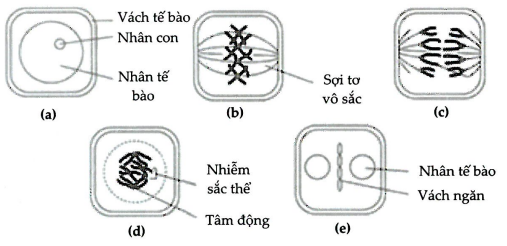 Quá trình phân bào của các tế bào này là quá trình nguyên phân.Bộ NST lưỡng bội của loài trên là 2n = 8.Ở giai đoạn (b), tế bào có 8 phân tử ADN thuộc 4 cặp nhiễm sắc thể.Thứ tự các giai đoạn xảy ra là (a)  (b)  (d) (c)  (e).Các tế bào được quan sát là các tế bào của một loài động vật. Số phát biểu đúng là:	A. 1	B. 2	C. 3	D. 420. Khi quan sát quá trình phân bào bình thường ở một tế bào (tế bào A) của một loài dưới kính hiển vi, người ta bắt gặp hiện tượng được mô tả ở hình bên dưới. Có bao nhiêu kết luận sau đây là không đúng?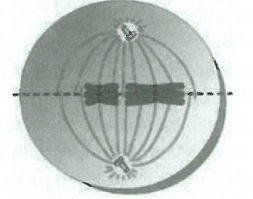 Tế bào A đang ở kì giữa của quá trình nguyên phân.Tế bào A có bộ nhiễm sắc thể 2n = 4.Mỗi gen trên NST của tế bào A trong giai đoạn này đều có 2 alen.Tế bào A khi kết thúc quá trình phân bào tạo ra các tế bào con có bộ nhiễm sắc thể n = 2.Số tâm động trong tế bào A ở giai đoạn này là 8.Tế bào A là tế bào thực vật.	A. 1	B. 2	C. 3	D. 4